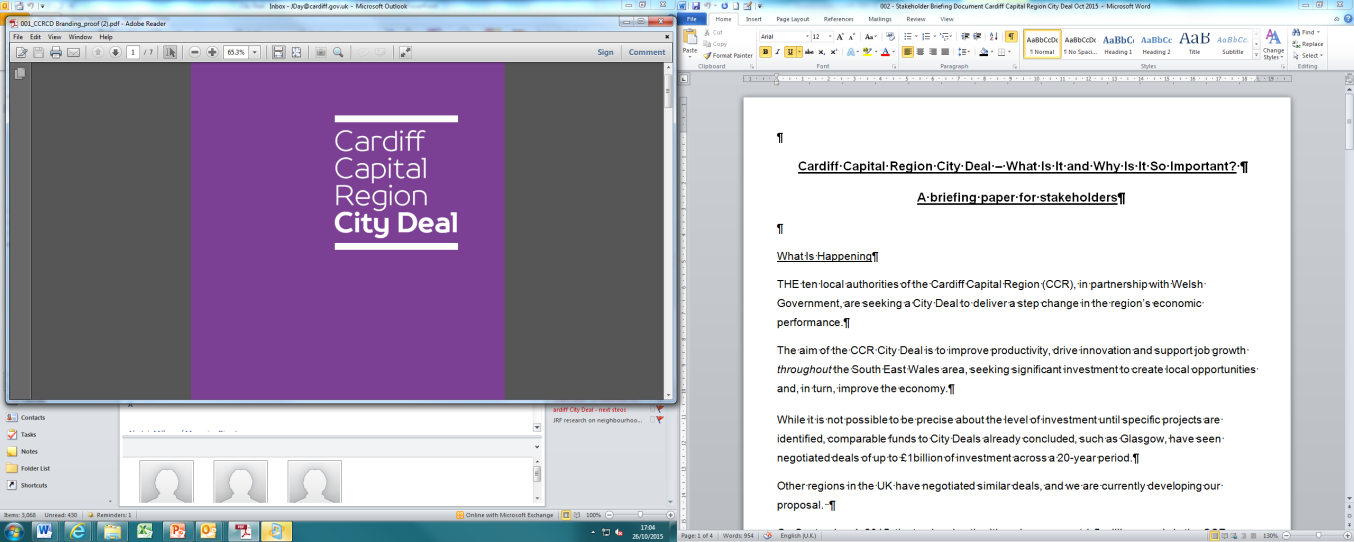 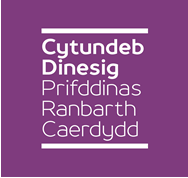 Bargen Ddinesig Prifddinas-Ranbarth CaerdyddCyd-Gabinet Rhanbarthol ArbennigDydd Mawrth 02 Mai 2017, 09.30 a.m.Tŷ Dysgu, Nantgarw AgendaSheila DaviesCyfarwyddwr Rhaglen P-RC25 Ebrill 20171.Croeso ac Ymddiheuriadau2.Datgan BuddiannauI’w gwneud ar ddechrau'r Eitem Agenda dan sylw, yn unol â Chod Ymddygiad yr aelodau.3.Adroddiad Telerau ac Amodau Cyllid GrantDerbyn Adroddiad Cyfarwyddwr Adnoddau Corfforaethol Cyngor Dinas Caerdydd mewn perthynas â derbyn telerau ac amodau trosglwyddo’r grant o Lywodraeth Cymru a Thrysorlys EM i’r Corff Cyfrifol.4.Cynllun Busnes Blynyddol 2017-2018Derbyn Adroddiad Cyfarwyddwr Rhaglen Prifddinas-Ranbarth Caerdydd mewn perthynas â’r Cynllun Busnes Blynyddol a gynigir ar gyfer 2017-2018.5.Cynnig Project Lled-Ddargludydd CyfansawddDerbyn Adroddiad Cyfarwyddwr Rhaglen Prifddinas-Ranbarth Caerdydd mewn perthynas â chynnig Cynllun Ymgeisydd sy'n ceisio cymorth Cronfa Fuddsoddi Ehangach. 